Hvaljen Isus i Marija 1.cMolitemolitvu Zdravo Marijouz ovu prezentaciju: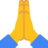 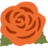 https://www.katehetski-nadbiskupija-split.net/component/edocman/612-zdravo-marijo-pps/download?Itemid=Bliži nam se nedjelja koju posebno posvećujemo našim majkama. Stoga im želimo pokazati koliko nam mnogo u životu znače i zahvaliti na svemu što čine za nas. U nedjelju 10.5. je...Majčin dan Pogledajte video lekciju koju vam šaljem i iznenadite na kraju svoju majčicu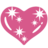 https://youtu.be/Ti1UXhI3DgY...i ne zaboravite izradit cvjetić za svoju majku 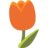 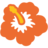 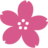 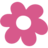 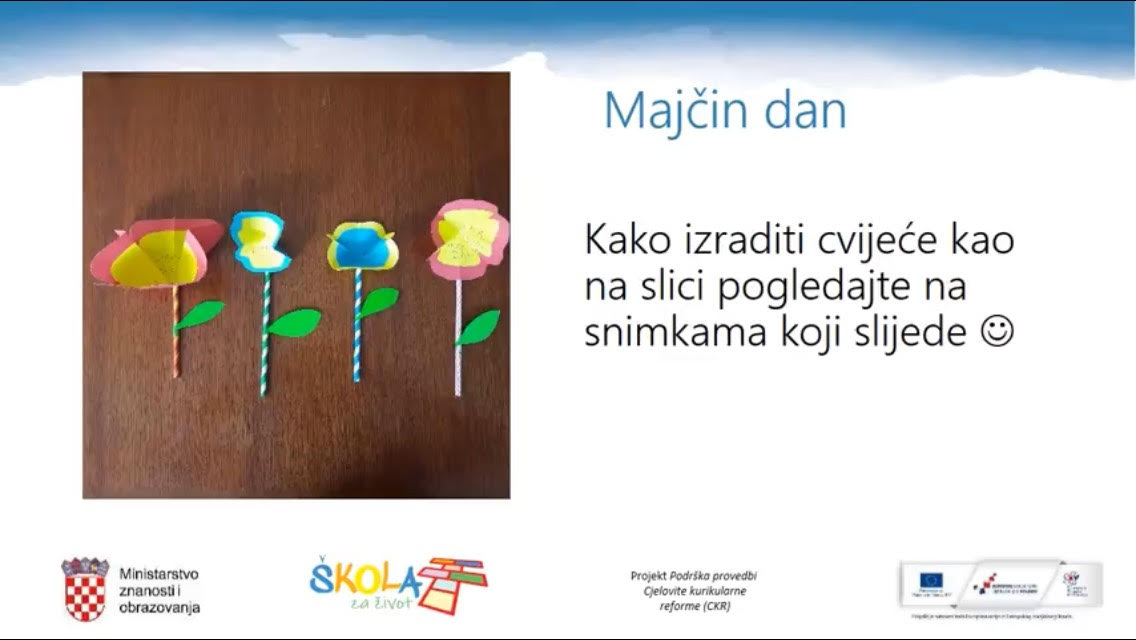 Majke mnogo toga čine za nas. Njima i (našim očevima) najvažniji smo na svijetu i zato im želimo zahvaliti. Da su i one nama jako važne pokazujemo im svojim postupcima kad smo poslušni, kad im pomažemo, marljivo učimo, molimo za njih.DZ: rb str.66 zadatak 1. i 2.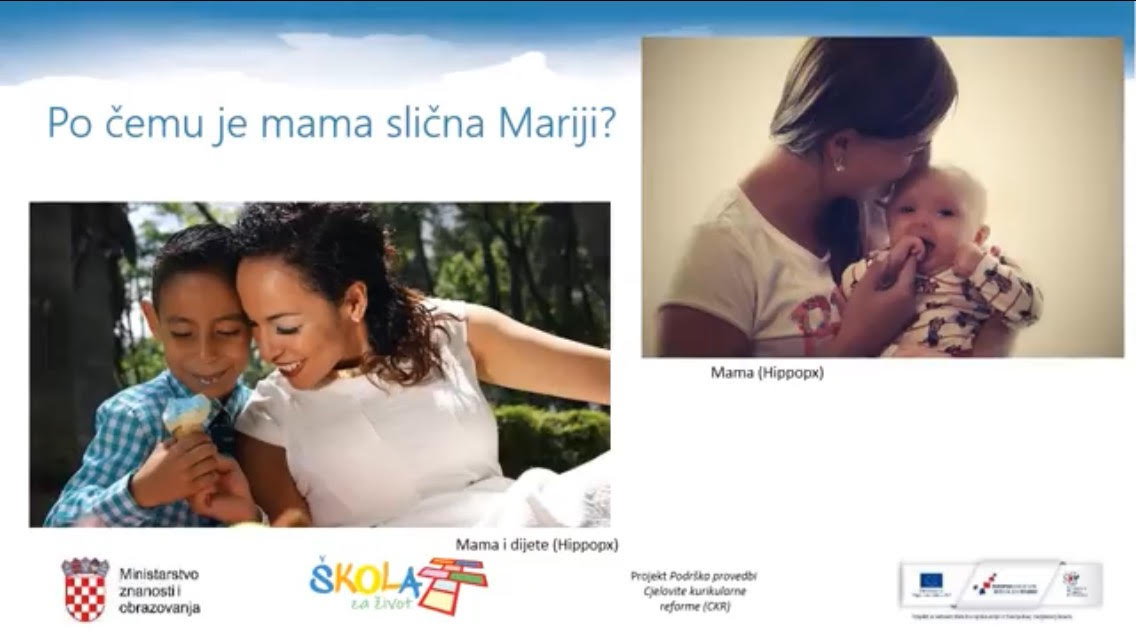 Zato molimo za kraj ovako Marijo, majko Isusova, molim te, vodi i čuvaj moju mamu. Amen.Voli vas “teta vjeronauk”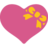 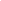 